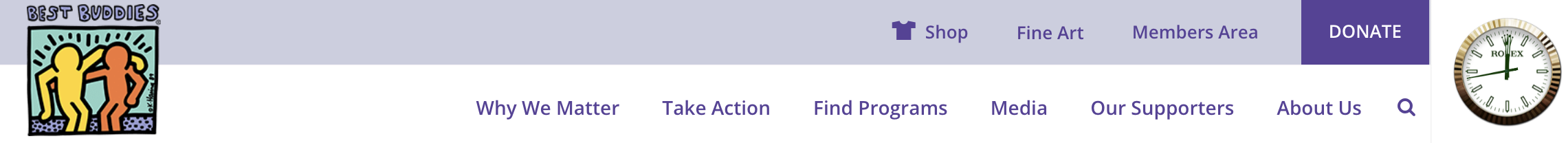 Acuerdo de Miembros de Best Buddies Para unirse a Best Buddies, todos los solicitantes deben aceptar los términos establecidos en el Código de Conducta de los Miembros, el Reconocimiento y la Exoneración General que se detallan a continuación.Código de Conducta de los MiembrosComo miembro de Best Buddies:Seré respetuoso, veraz e integrador en mis interacciones con los demás.Reconoceré y celebraré la diversidad de carácter y las capacidades de todas las personas.Me comportaré éticamente, obedeceré todas las leyes y actuaré de buena fe en todo momento.Acataré las normas, directivas y directrices establecidas por Best Buddies International.Respetaré las decisiones y solicitudes de los miembros del personal de Best Buddies y el liderazgo del capítulo.NO acosaré, amenazaré, avergonzaré ni insultaré a otras personas.NO diré ni haré nada que sea dañino, abusivo, ofensivo desde el punto de vista racial o étnico, vulgar, sexualmente explícito o censurable.NO haré insinuaciones físicas, verbales o sexuales inapropiadas o no deseadas.Asunción de riesgos y exoneración de responsabilidad en relación con el Coronavirus/COVID-19La política de COVID-19 de Best Buddies está diseñada para hacer frente a los desafíos cambiantes y sin precedentes de la pandemia. A partir del 2 de mayo de 2022, Best Buddies seguirá las directrices emitidas por los CDC, así como las directrices federales, estatales y locales con el objetivo de garantizar la salud y la seguridad de la comunidad de Best Buddies.Si decide participar en actividades en persona, Best Buddies no puede garantizar que no se infectará con COVID-19. Además, el contacto entre personas podría aumentar el riesgo de contraer COVID-19. Reconozco la naturaleza contagiosa de COVID-19 y asumo voluntariamente el riesgo de que puedo estar expuesto o infectado por COVID-19 al participar en actividades en persona y que dicha exposición o infección puede resultar en lesiones personales, enfermedad, discapacidad permanente y muerte. Entiendo que el riesgo de exponerme o infectarme con COVID-19 puede resultar en acciones, omisiones o negligencias mías y de otros, incluyendo, pero no limitado a, empleados de Best Buddies, voluntarios y miembros y sus familias. Acepto voluntariamente asumir todos los riesgos anteriores y acepto la responsabilidad exclusiva de cualquier lesión a mí mismo (incluyendo, pero no limitado a, lesiones personales, discapacidad y muerte), enfermedad, daño, pérdida, reclamo, responsabilidad o gasto, de cualquier tipo, que pueda experimentar o incurrir en relación con mi participación en los eventos del programa Best Buddies. La decisión de volver a participar en reuniones en persona es mía, no de Best Buddies.ReconocimientoComo miembro de Best Buddies:Acepto cumplir el Código de Conducta para Miembros en todas mis participaciones en Best Buddies , incluyendo todas las actividades y eventos.Entiendo que si se me empareja en una amistad uno a uno, me comprometo a hacer todo lo posible para honrar mi compromiso con mi Amigo.Entiendo que los miembros de Best Buddies actúan como amigos y compañeros, NO como proveedores de cuidados o dependientes.Doy permiso para ser fotografiado y/o filmado en cualquier actividad de Best Buddies, y entiendo que las fotografías o videos pueden ser utilizados a discreción de Best Buddies con fines publicitarios (los miembros pueden optar por no participar).Antes del comienzo de mi participación, proporcionaré a Best Buddies cualquier información médica relevante para recibir tratamiento en caso de emergencia.Doy mi consentimiento para que Best Buddies utilice y comparta dicha información médica con los profesionales médicos que puedan necesitarla para tratarme en caso de emergencia.Entiendo que debo tener una póliza de seguro de automóvil válida si conduzco un vehículo de motor en relación con una actividad de Best Buddies.Reconozco que Best Buddies no está obligado en modo alguno a asignarme, emparejarme ni a buscar activamente asignarme o emparejarme en una amistad uno a uno, y que Best Buddies no ofrece garantías, seguridades u otros compromisos, ya sean expresos o implícitos, en cuanto al impacto o los resultados de un emparejamiento sobre cualquiera de las partes involucradas.Certifico que he llenado esta solicitud a mi leal saber y entender y que toda la información que he proporcionado es verdadera, y entiendo que cualquier información falsa o engañosa que haya proporcionado en relación con mi solicitud o mi membresía a Best Buddies International puede dar lugar a la cancelación de mi afiliación.Entiendo que Best Buddies International se reserva el derecho de negar la entrada a nuestros programas a cualquier persona, por cualquier razón, en cualquier momento. Best Buddies también se reserva el derecho de revocar la membresía a nuestros programas por cualquier motivo, en cualquier momento.Entiendo que, en los casos en que sea apropiado y necesario, Best Buddies International puede exigir una verificación de antecedentes antes de la participación en nuestros programas.Reconozco que he leído y acepto los términos de la política de privacidad de Best Buddies International. Best Buddies considera que toda la información personal recopilada es confidencial y no venderá, compartirá ni alquilará esta información a terceros.Entiendo que también soy responsable de mantener la confidencialidad de toda la información privilegiada que reciba a través de la participación en Best Buddies.Exoneración General En consideración a los beneficios y oportunidades que se me brindan a través de la participación en la organización Best Buddies, el participante declara lo siguiente:Por la presente acepto exonerar a Best Buddies International, Inc. de toda responsabilidad por cualquier accidente, lesión o enfermedad sufrida en, durante o en relación con cualquier actividad de Best Buddies, excepto por cualquier accidente, lesión o enfermedad que resulte de una falta grave de Best Buddies International, Inc. o de su personal.Autorizo a Best Buddies International, Inc. a obtener tratamiento médico en caso de lesión o enfermedad relacionada con una actividad de Best Buddies y acepto pagar cualquier gasto ocasionado por el tratamiento.Entiendo que, en relación con cualquier actividad de Best Buddies, si viajo en un automóvil privado de pasajeros que se ve involucrado en un accidente, la cobertura principal para lesiones corporales será proporcionada por mi póliza de automóvil familiar, y acepto presentar todas las facturas médicas en las que incurra a mi compañía de seguros para su pago. Si mi póliza se emitió con una cláusula de deducible para la protección por lesiones corporales, entiendo que asumiré ese deducible como parte de la cobertura primaria.Si soy transportado en un vehículo de transporte comercial u otro vehículo arrendado o alquilado en relación con una actividad de Best Buddies y sufro una lesión, entiendo que seré responsable de buscar compensación por cualquier factura médica incurrida como resultado de dicha lesión del transportista comercial o propietario del vehículo arrendado o alquilado.NOTA: El participante acepta asumir todos los riesgos de accidente, lesión o enfermedad que puedan ocurrir en, durante o en relación con cualquier actividad de Best Buddies.Última actualización: 19/agosto/2022Best Buddies InternationalSede Central
100 Southeast Second St, Suite 2200
Miami, FL 33131Línea Gratuita: 1-800-89 BUDDY (28339)Encuentra un Programa en USAEncuentra un Programa Internacional Preguntas FrecuentesOportunidades de CarreraDirectorio de Oficinas y Personal¿Quieres conectarte con Best Buddies?Suscríbete a nuestros correos electrónicosFacebookTwitterInstagramYouTubeDeclaración de Política y Accesibilidad ©2023 Best buddies international
A 501(c)(3) Organization